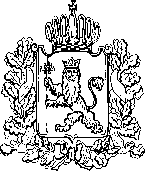 АДМИНИСТРАЦИЯ ВЛАДИМИРСКОЙ ОБЛАСТИПРАВЛЕНИЕ ДЕПАРТАМЕНТА ЦЕН И ТАРИФОВПОСТАНОВЛЕНИЕ06.12.2016						                                      № 42/42О внесении изменений в постановлениедепартамента цен и тарифов администрации Владимирской области от   17.12.2014 № 58/24 «О тарифах на тепловую энергию» В соответствии с Федеральным законом от 27.07.2010 № 190-ФЗ «О теплоснабжении», постановлением Правительства Российской Федерации от 22.10.2012 № 1075 «О ценообразовании в сфере теплоснабжения», Методическими указаниями по расчёту регулируемых цен (тарифов) в сфере теплоснабжения, утверждёнными приказом Федеральной службы по тарифам от 13.06.2013 № 760-э, департамент цен и тарифов администрации Владимирской области  п о с т а н о в л я е т:  1. Внести изменения в постановление департамента цен и тарифов администрации Владимирской области от 17.12.2014 № 58/24 «О тарифах на тепловую энергию», изложив приложение № 1 к постановлению в следующей редакции согласно приложению. 2. Указанные в пункте 1 настоящего постановления изменения вступают в силу с 01 января 2017 года. 3. Настоящее постановление подлежит официальному опубликованию в средствах массовой информации.Заместитель председателя правлениядепартамента цен и тарифовадминистрации Владимирской области                                           М. С. НовоселоваПриложение к постановлению департаментацен и тарифов администрацииВладимирской области от 06.12.2016 № 42/42Тарифы на тепловую энергию (мощность), поставляемую потребителям(НДС не облагается)<*> Выделяется в целях реализации пункта 6 статьи 168 Налогового кодекса Российской Федерации (часть вторая)№ п/пНаименование регулируемой организацииВид тарифаГодВода1ОАО «Киржачагропромстрой», г. КиржачДля потребителей, в случае отсутствия дифференциации тарифов по схеме подключения Для потребителей, в случае отсутствия дифференциации тарифов по схеме подключения Для потребителей, в случае отсутствия дифференциации тарифов по схеме подключения 1ОАО «Киржачагропромстрой», г. Киржачодноставочныйруб./Гкал01.01.2015-30.06.20151 549,491ОАО «Киржачагропромстрой», г. Киржачодноставочныйруб./Гкал01.07.2015-31.12.20151 674,161ОАО «Киржачагропромстрой», г. Киржачодноставочныйруб./Гкал01.01.2016-30.06.20161 674,161ОАО «Киржачагропромстрой», г. Киржачодноставочныйруб./Гкал01.07.2016-31.12.20161 734,181ОАО «Киржачагропромстрой», г. Киржачодноставочныйруб./Гкал01.01.2017-30.06.20171 734,181ОАО «Киржачагропромстрой», г. Киржачодноставочныйруб./Гкал01.07.2017-31.12.20171 798,371ОАО «Киржачагропромстрой», г. КиржачНаселение (тарифы указываются с учетом НДС)*Население (тарифы указываются с учетом НДС)*Население (тарифы указываются с учетом НДС)*1ОАО «Киржачагропромстрой», г. Киржачодноставочныйруб./Гкал01.01.2015-30.06.20151 549,491ОАО «Киржачагропромстрой», г. Киржачодноставочныйруб./Гкал01.07.2015-31.12.20151 674,161ОАО «Киржачагропромстрой», г. Киржачодноставочныйруб./Гкал01.01.2016-30.06.20161 674,161ОАО «Киржачагропромстрой», г. Киржачодноставочныйруб./Гкал01.07.2016-31.12.20161 734,181ОАО «Киржачагропромстрой», г. Киржачодноставочныйруб./Гкал01.01.2017-30.06.20171 734,181ОАО «Киржачагропромстрой», г. Киржачодноставочныйруб./Гкал01.07.2017-31.12.20171 798,37